Гаммы(особенности различных видов)Натуральный мажор – имеет только ключевые знаки (других знаков нет).Натуральный минор – имеет только ключевые знаки (других знаков нет).Гармонический минор – по сравнению с натуральным минором повышена VII ступень (VIIв).Мелодический минор – по сравнению с натуральным минором в восходящем движении повышены VI и VII ступени (VIв, VIIв); в нисходящем движении это повышение отменяется.Гармонический мажор – по сравнению с натуральным мажором понижена VI ступень (VIн).Мелодический мажор – в восходящем движении не отличается от натурального мажора; в нисходящем движении понижаются VII и VI ступени (VIIн, VIн,).Дорийский лад – по сравнению с натуральным минором повышена VI ступень.Миксолидийский лад – по сравнению с натуральным мажором понижена VII ступень.Фригийский лад – по сравнению с натуральным минором понижена II ступень.Лидийский лад – по сравнению с натуральным мажором повышена IV ступень.Дважды гармонический минор – по сравнению с натуральным минором повышены IV и VII ступени.Дважды гармонический мажор – по сравнению с натуральным мажором понижены II и VI ступени.Уменьшённый лад (1-й вариант) – 8 ступеней с постоянной структурой: тон-полутон (в восходящем направлении).Уменьшённый лад (2-й вариант) – 8 ступеней с постоянной структурой: полутон-тон (в восходящем направлении).Увеличенный лад – 6 ступеней с постоянной структурой (тоновый промежуток между соседними звуками).Хроматическая гамма – 12 ступеней с постоянной структурой (полутоновый промежуток между соседними звуками).Примеры от звука «до»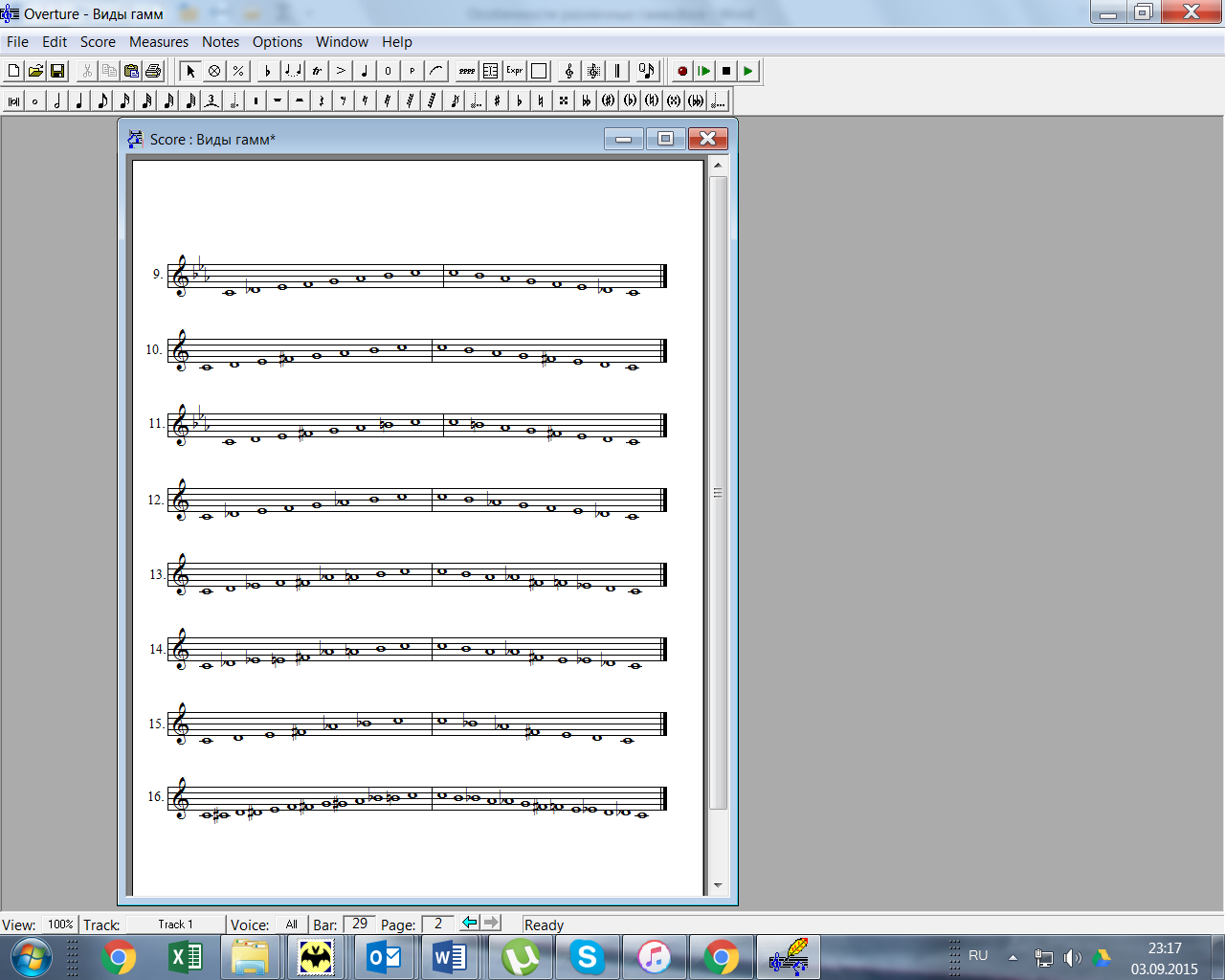 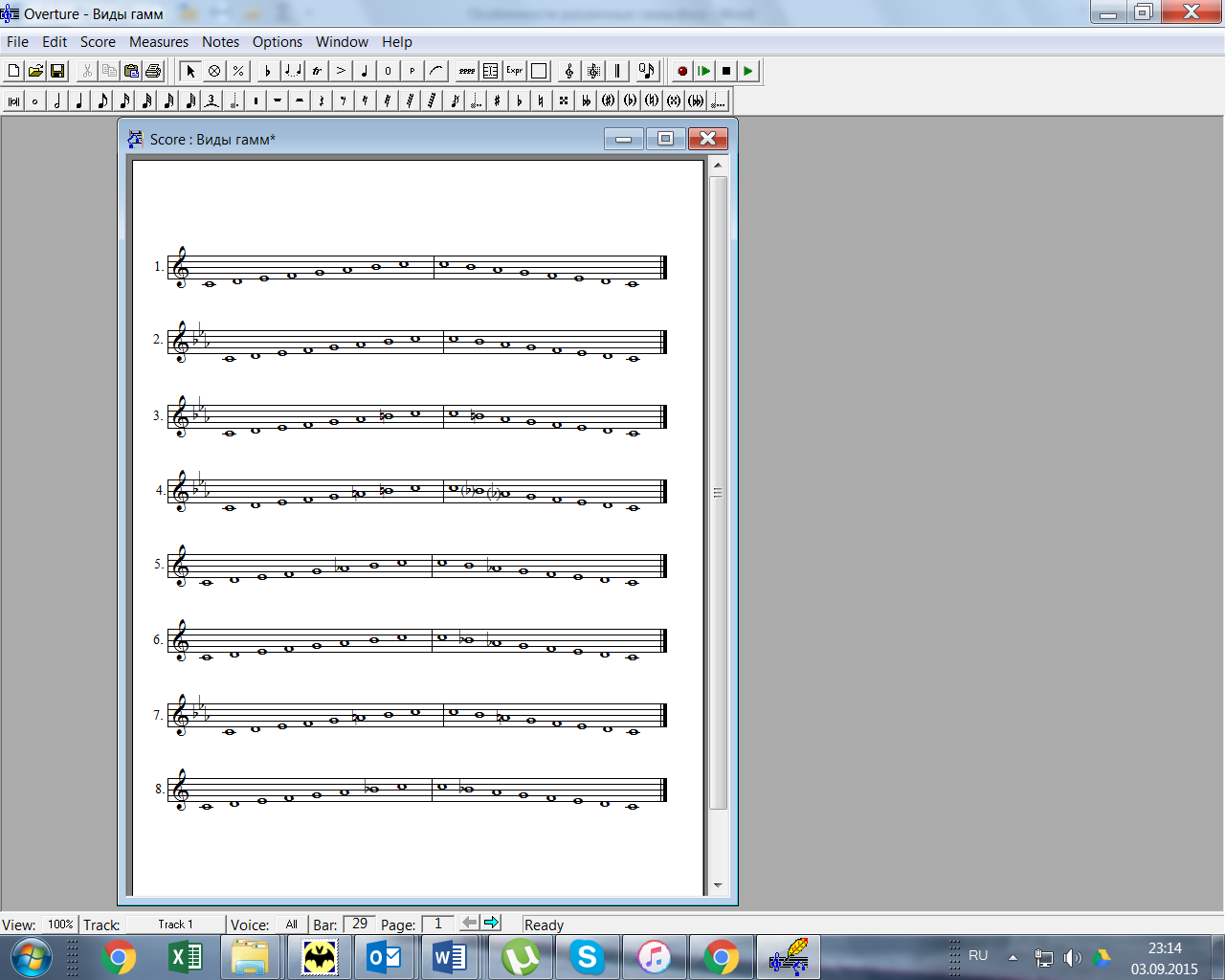 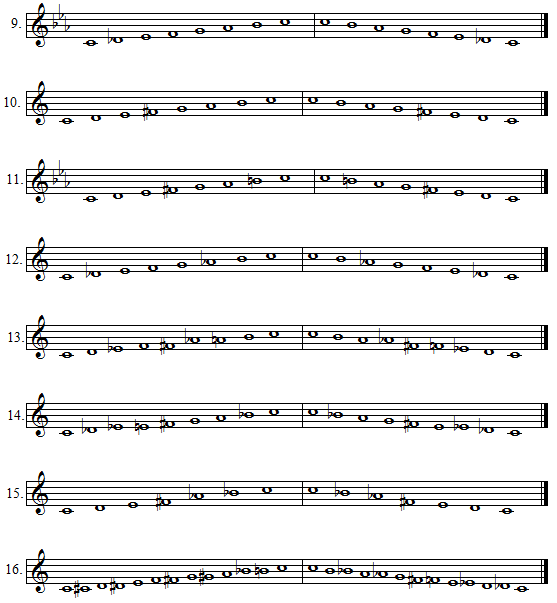 